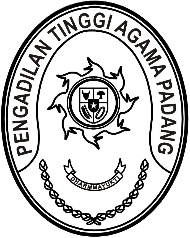 Nomor     	: W3-A/        /KP.01.2/9/2022	21 September 2022Lampiran	: 8 (delapan) berkasPerihal	: Mohon Penerbitan KARPEGKepada Yth.Kepala Kantor Wilayah XIIBadan Kepegawaian Negaradi	PEKANBARUAssalamu’alaikum, Wr. Wb.Bersama ini kami mohon kiranya saudara berkenan menerbitkan Kartu Pegawai Negeri Sipil atas nama:Sebagai bahan pertimbangan Bersama ini kami lampirkan:Foto copy SK Calon Pegawai Negeri SipilFoto copy SK Pegawai Negeri SipilFoto copy Sertifikat Latihan PrajabatanPas foto 3 x 4 Demikianlah, atas kerjasamanya kami ucapkan terima kasih.		Wassalam,		Wakil Ketua, 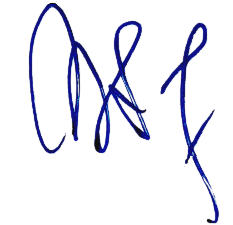 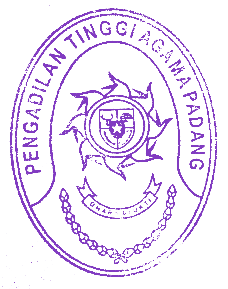 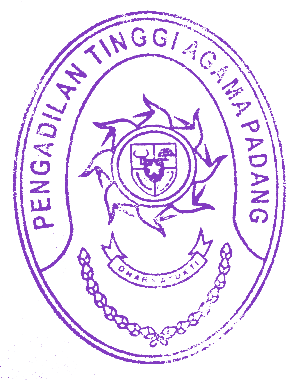 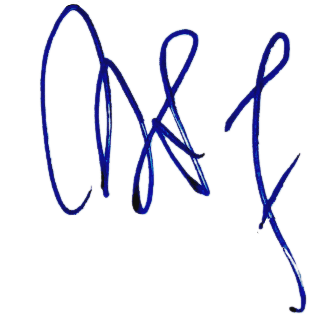 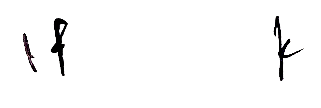 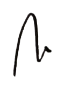 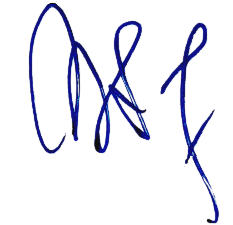 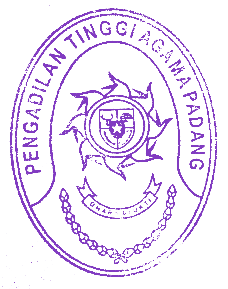 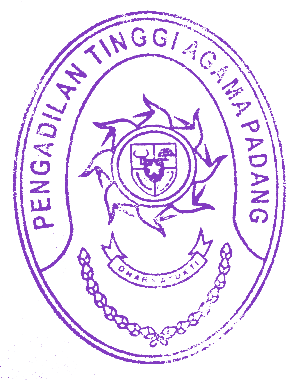 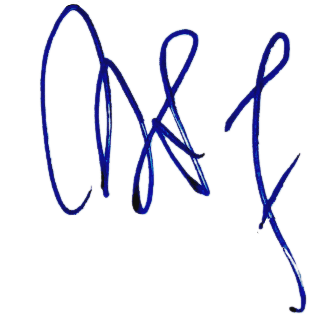 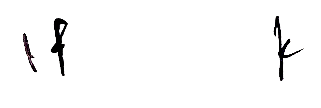 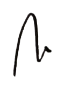 		Dr. Drs. Hamdani S, S.H., M.H.I.		NIP. 195602121984031001	Tembusan:Ketua Pengadilan Tinggi Agama Padang (sebagai laporan).No.NamaNIPPangkatJabatanSatkerAde Armawi Paypas, S.Kom.199612242020121003Penata Muda (III/a)Pranata Komputer PertamaPengadilan Agama Lubuk BasungHarsiana Yuniar Dwi Saputri, A.Md.199706212020122003Pengatur (II/c)Arsiparis PelaksanaPengadilan Agama Lubuk BasungMuhammad Saddam, S.Kom.199511162020121008Penata Muda (III/a)Pranata KomputerPertamaPengadilan Agama TaluMarisa Nurlaily, A.Md.A.B.199803312020122005Pengatur (II/c)Arsiparis PelaksanaPengadilan Agama PainanBalgi Andala, S.T.199212022020121005Penata Muda (III/a)Pranata KomputerPertamaPengadilan Agama ManinjauAlifatul Amiroh, A.Md.199605032020122007Pengatur (II/c)Arsiparis PelaksanaPengadilan Agama ManinjauFitri Yanti, S.Kom.199507162020122005Penata Muda (III/a)Pranata KomputerPertamaPengadilan Agama BatusangkarNadilah Tilarah, A.Md.A.B.199803242020122002Pengatur (II/c)Arsiparis PelaksanaPengadilan Agama Batusangkar